§13100.  Small Business and EntrepreneurshipThe commissioner shall create within existing budgeted resources the Office of Small Business and Entrepreneurship and appoint a director to operate the office.  [PL 2005, c. 458, §2 (NEW).]1.  Director.  The director reports to the commissioner.  The director is responsible for advocacy, policies and programs that stimulate investment and growth in small business and entrepreneurship.  The director is the liaison to the public for gubernatorial initiatives on small business and entrepreneurship.[PL 2005, c. 458, §2 (NEW).]2.  Duties.  The director shall:A.  Advocate for small business and entrepreneurship throughout all levels of State Government;  [PL 2005, c. 458, §2 (NEW).]B.  Assist in the oversight and auditing of the State's investments in small business and entrepreneurship initiatives, programs and service providers;  [PL 2005, c. 458, §2 (NEW).]C.  Chair the Maine Entrepreneurship Working Group, which shall act as the advisory group to the Maine Small Business and Entrepreneurship Commission and subsequently the department;  [PL 2005, c. 458, §2 (NEW).]D.  Prepare a biennial state of small business and entrepreneurship report to the Legislature; and  [PL 2005, c. 458, §2 (NEW).]E.  Oversee the Business Answers program, the Maine Products Marketing Program and other department programs and initiatives relevant to small business and entrepreneurship.  [PL 2005, c. 458, §2 (NEW).][PL 2005, c. 458, §2 (NEW).]SECTION HISTORYPL 2005, c. 458, §2 (NEW). The State of Maine claims a copyright in its codified statutes. If you intend to republish this material, we require that you include the following disclaimer in your publication:All copyrights and other rights to statutory text are reserved by the State of Maine. The text included in this publication reflects changes made through the First Regular Session and the First Special Session of the131st Maine Legislature and is current through November 1, 2023
                    . The text is subject to change without notice. It is a version that has not been officially certified by the Secretary of State. Refer to the Maine Revised Statutes Annotated and supplements for certified text.
                The Office of the Revisor of Statutes also requests that you send us one copy of any statutory publication you may produce. Our goal is not to restrict publishing activity, but to keep track of who is publishing what, to identify any needless duplication and to preserve the State's copyright rights.PLEASE NOTE: The Revisor's Office cannot perform research for or provide legal advice or interpretation of Maine law to the public. If you need legal assistance, please contact a qualified attorney.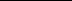 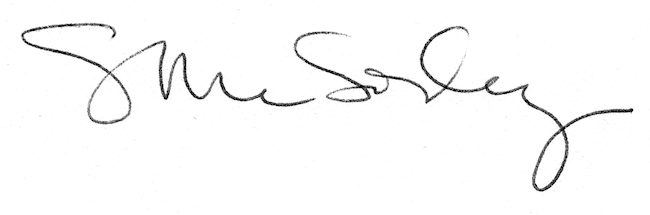 